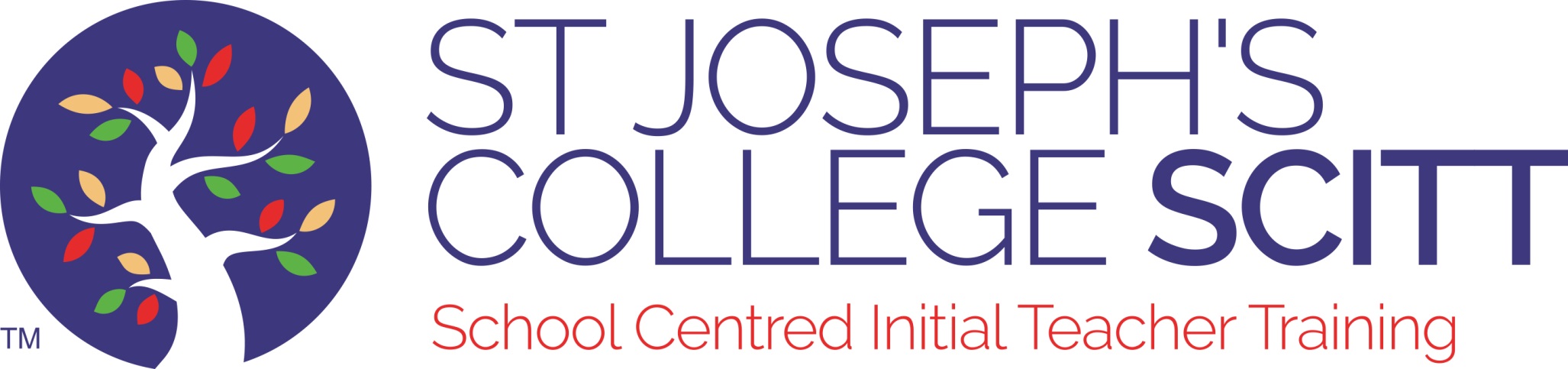 Training Plan 2019-20 Term 2, 2nd Half-termTerm 2b Training Plan Trainee NameSubjectSubject MentorProfessional /Senior MentorTerm 2bDevelopmental targets Term 2bDevelopmental targets Term 2bDevelopmental targets Standard(1-8)Target (objective) refer to teaching standards and standard promptsActions Success criteria (outcomes)Standard(1-8)Please set a target relating to Part 2 of the Teaching Standards.Please set a target relating to Part 2 of the Teaching Standards.Please set a target relating to Part 2 of the Teaching Standards.Part 2Week beginningTraining opportunities and actions to support the above targetsTraining opportunities and actions to support the above targetsReflection by trainee on  experience and its impact on your learning (completed by trainee and discussed with Subject Mentor)Week beginningWider professional developmentSubject knowledge developmentReflection by trainee on  experience and its impact on your learning (completed by trainee and discussed with Subject Mentor)24.2.19Promotion of British Values through Education2.3.19Subject session group 19.3.19Subject session group 216.3.19Scaffolding and Questioning23.3.19Subject session group 130.3.19Subject session group 2